 Key Stage 2 Curriculum map 2017 - 2018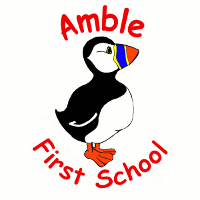 Autumn 1Autumn 1Autumn 2Spring 1Spring 2Summer 1Summer 2THEMETHEMERoman BritainFrozen WorldsFrozen WorldsWWIIIn the jungleEuropean adventureEuropean adventureR.E.Christmas StoryChristmas StoryChristmas StoryIslam                                    Easter StoryIslam                                    Easter Story                                     Hinduism                                       Hinduism  LITERACYStories with a  familiar setting (Y3)Information texts (Y3)Dilemma stories (Y4)Information texts (Y4)Playscripts (Y3)Instruction texts (Y3)Poetry (Y4)Journalistic Recounts (Y4)Playscripts (Y3)Instruction texts (Y3)Poetry (Y4)Journalistic Recounts (Y4)Science Fiction (Y3)Discussion texts (Y3)Narrative Verse (Y4)Explanation texts (Y4)Poetic language and word play (Y3)Explanations (Y3)Playscripts (Y4)Evaluating evidence (Y4)Mystery (Y3)Non-chronological reports (Y3)Stories with an historical setting (Y4)Newspapers (Y4)Folk tale (Y3)Biography and autobiography (Y3)Stories from another culture (Y4)Persuasive writing (Y4)NUMERACYNumber & place valueAddition & subtractionMeasuresNumber & place valueAddition & subtractionMeasuresGeometryMultiplication & divisionStatisticsNumber & place valueAddition & subtractionMeasuresFractions & decimalsMultiplication & divisionStatisticsNumber & place valueAddition & subtractionMeasuresStatisticsApplying and problem solvingSCIENCERocks and soils                                Light                                                       States of matter (Y4)Rocks and soils                                Light                                                       States of matter (Y4)Rocks and soils                                Light                                                       States of matter (Y4)Animals and humans             In the jungle                                         Living things and habitats    (Y4)Animals and humans             In the jungle                                         Living things and habitats    (Y4)Forces and magnets                    Working scientificallyForces and magnets                    Working scientificallyHISTORYChronologyRoman Invasion of BritainHow did the Romans change Britain?ChronologyRoman Invasion of BritainHow did the Romans change Britain?ExplorersChronology                           WWII in AmbleRemembranceChronology                           WWII in AmbleRemembranceGEOGRAPHYMapworkComparing environmentsArctic & Antarctic CirclesLatitude & LongitudeMapworkComparing environmentsArctic & Antarctic CirclesLatitude & LongitudeMapworkComparing environmentsArctic & Antarctic CirclesLatitude & LongitudeClimate zonesRainforest biomesMapworkCommunities & Fair TradeAmble and the jungleClimate zonesRainforest biomesMapworkCommunities & Fair TradeAmble and the jungleExploring maps of EuropePopulation (and graph work)Case studiesExploring maps of EuropePopulation (and graph work)Case studiesART AND DESIGN               Mosaics- tiling and printing techniques               Mosaics- tiling and printing techniquesChristmas art and craftsEaster art and crafts- paper weaving                                        Henry Rousseau (painting)Easter art and crafts- paper weaving                                        Henry Rousseau (painting)PastelsSketchingDESIGN AND TECHNOLOGYCatapultsShieldsCatapultsShieldsGrow a tennerEnergy bars for explorersCooking on rationsPompom blanketsP.E.Netball (Y3)Hockey (Y4)Netball (Y3)Hockey (Y4)Dance (Y3)Gymnastics (Y4)Country Dancing (Y3)Dance (Y4)Basketball (Y3)Adventurous Activities (Y4)Tennis (Y3 & 4)Rounders (Y3 & 4)MUSICEvaluating music (Y3)Drumming (Y4)Evaluating music (Y3)Drumming (Y4)Evaluating music (Y3)Drumming (Y4)Create and compose (Y3)Drumming (Y4)Create and compose (Y3)Drumming (Y4)Understanding how music is created and produced (Y3)Drumming (Y4)Understanding how music is created and produced (Y3)Drumming (Y4)PSHERelationshipsBritish ValuesRelationshipsBritish ValuesRelationshipsBritish Values                             Living in the wider world                             Living in the wider world                                              Health & wellbeing                                              Health & wellbeingCOMPUTINGe-safety                                       Programminge-safety                                       Programminge-safety                                       ProgrammingHandling data                    MultimediaHandling data                    MultimediaTechnology in our livesTechnology in our livesVISITS AND VISITORSCounty CouncillorsVicar assemblyOrienteering (Y4)County CouncillorsVicar assemblyOrienteering (Y4)Parliament Education ServiceKS2 Beach Trip Enterprise WeekApple & Hancock Visit      Alnwick Playhouse -The        Princess and the Goblin     Christmas PerformanceBlyth BatteryEaster ExperienceEaster serviceKS2 Beach TripGlendale ShowTransition Visit (Y4)Quadkids (Y4)Skipping skills at JCSC (Y3)Leavers’ performance (Y4)KS2 Beach Trip – sketching on the BraidPARENTAL INVOLVEMENT Problem solving and reasoning Maths drop-in: 23rd November (Y3)13th November (Y4)Y3 assembly (October)Y4 assembly (October)Parents’ Evening (October)Harvest FestivalClass assembliesProblem solving and reasoning Maths drop-in: 23rd November (Y3)13th November (Y4)Y3 assembly (October)Y4 assembly (October)Parents’ Evening (October)Harvest FestivalClass assembliesChurch nativity performanceChristmas fairLiteracy drop in:Dates TBCClass assembliesEaster church drop inTopic drop inDates TBCClass assembliesSports dayEVENTS / FOCUS Harvest FestivalHarvest FestivalChristmasChinese New YearEasterTransitionSTEM week